附件2文化展示馆风险隐患沙盘全息投影片播放场景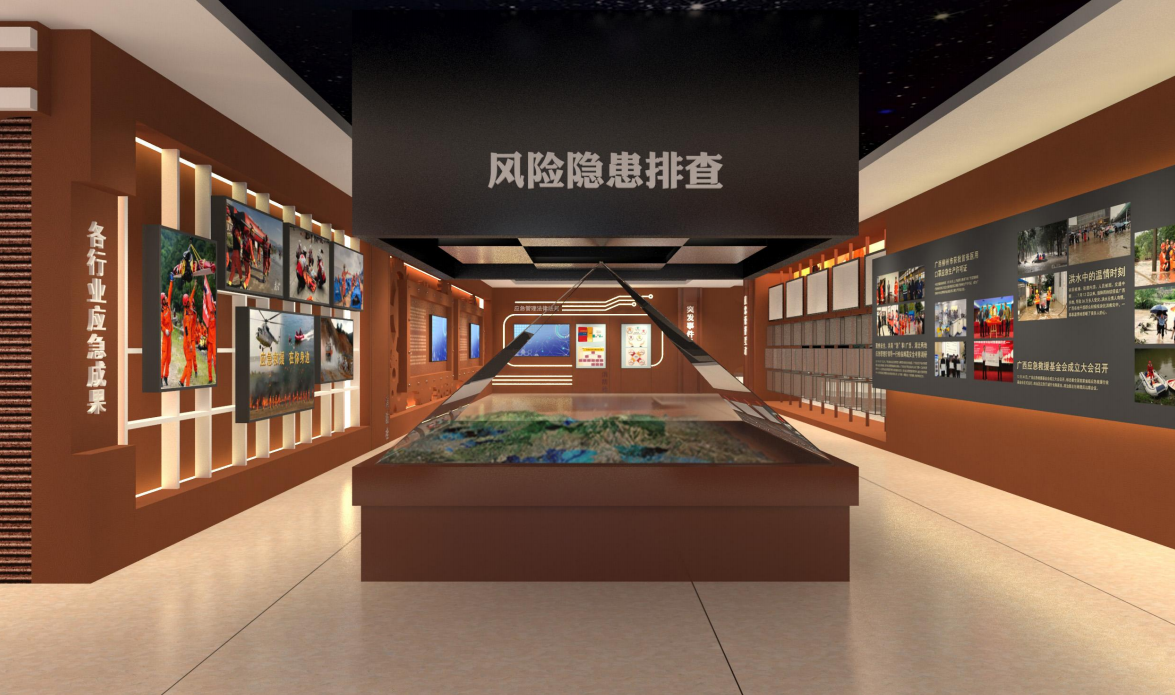 